Для осуществленияобразовательной деятельности  в семьепо теме «Краски осени»целесообразно рекомендовать родителям:погулять в осеннем парке, понаблюдать за листопадом, погодой.отразить впечатления от посещения парка в рисунках;принять участие в выставке  «Осенняя фантазия»;подбор пословиц и поговорок об осени;составление рассказа «Что мне нравится в осени»;понаблюдать за трудом взрослых на огороде, привлечь детей к посильной совместной деятельности дома или на садовом участке (сбор, перебирание фруктов, овощей, помощь в уборке участка);наблюдение за осенними листьями (цвет, форма, как падают, кружатся);поучаствовать в семейной фотовыставке «Краски осени»; поучаствовать в семейной выставке «Осенние листья»;чтение и рассматривание книг об осени;закреплять с детьми порядок одевания.Пословицы и поговорки про осень для детей.Предлагаем интересную подборку пословицы и поговорки про осень для детей. Пословицы про осень помогут детям расширить свой кругозор и познакомиться с красивым временем года осень. 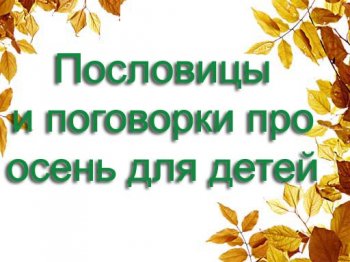 
Осень — это время собирать урожай.

Осень — запасиха, зима — подбериха.

Осень — погоды перемен восемь.

Осень идёт, а за собою дождь ведёт.

Осень прикажет, ну а весна свое скажет.

Осень хвастлива, зато весна справедлива.

Осенью и воробей богат.

Осенью и у воробья пир.

Осень непогодь несет.

Осенью молоко спичкой хлебают: раз макнут, два тряхнут, а потом и в рот понесут.

Осенью скот жиреет, да человек добреет.

Поздней осенью одна ягода, да и то горькая рябина.

Придет осень, за все с вас спросит.

Семка украл поросенка, а показал на гусенка.

Тёплая осень — это к долгой зиме.

Цыплят по осени считают.

Что пожнешь, то и смолотишь, что смолотишь, то и в амбар положишь.

Брюзжит, что худая муха в осень.

В осеннее ненастье семь погод на дворе: сеет, веет, крутит, мутит, рвет, сверху льет и снизу метет.

В осень и у воробья пир.

В осень и у вороны копна хлеба.

В осень и у вороны копна, не только у тетерева.

В осень любого гостя потчуют молоком, ну а не любого — медом.

Весна красна цветами, ну а осень — снопами.

Весна красна, но голодна; осень дождлива, но сытна.

Дай грош и пусти поросенка в рожь — будешь хорош.

Золотая осень Осень-то матка: кисель да блины, а весною — то гладко: сиди да гляди.

Осенний дождь мелко сеется, да долго тянется.

Осенняя муха (поздняя) больнее кусает.Расскажите детям про осень   Вот и кончилось весёлое тёплое лето, на смену ему приходит осень. Травы в лугах, полях и лесах высыхают, желтеют, становится золотистой листва деревьев и кустарников. Листья на деревьях желтеют сначала на вершинах, где воздух холоднее, а потом и на нижних ветках. Первыми становятся золотистыми листья берёз и лип.  Осень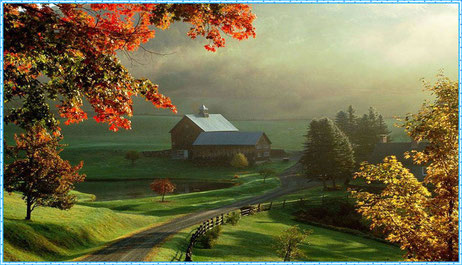 Солнечные дни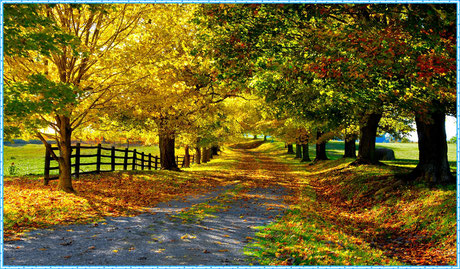  Раннюю осень называют "золотой"- золотыми становятся травы, листья на деревьях и кустарниках.   Воздух прохладный, прозрачный и в нём летают серебряные нити паутины. Стоят погожие солнечные деньки короткого "бабьего лета". Но солнце уже не поднимается высоко, дни становятся короче, а ночи длиннее.   Чаще налетают порывистые холодные ветры. Моросят мелкие холодные дожди, по утрам стелются туманы. Порывы ветра срывают с деревьев жёлтые, багряные и лиловые листья, которые устилают землю пёстрым ковром. Начинается пора листопада.  Подует ветер, сорвёт с ветки листок,  и он, медленно кружась, опускается на землю.Пасмурные дни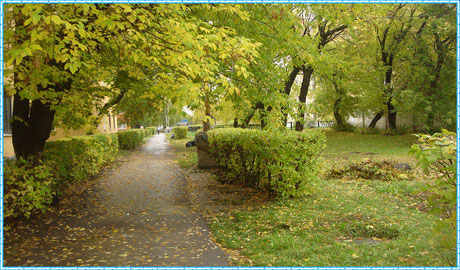 Листопад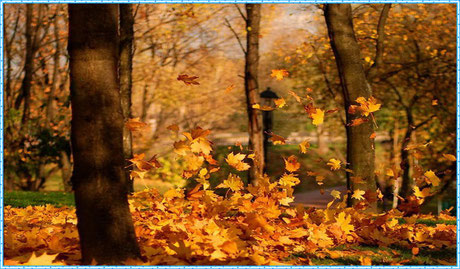    Деревья постепенно теряют свой пышный яркий убор, ветви их обнажаются.   В середине осени солнце выглядывает редко, дни становятся пасмурными, часто идут холодные затяжные дожди. По ночам бывают заморозки.   В лесу можно найти много выпавших перьев: птицы линяют, старые перья выпадают, а новые зимние окрашены более тускло. Это делает птиц незаметнее.   В начале осени, когда насекомых становится меньше, улетают стрижи и ласточки, ведь они питаются только насекомыми. Другие птицы меняют корм: охотно клюют ягоды, плоды и зёрна.Осенний лес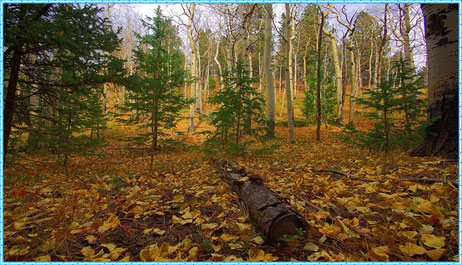 Дождливая осень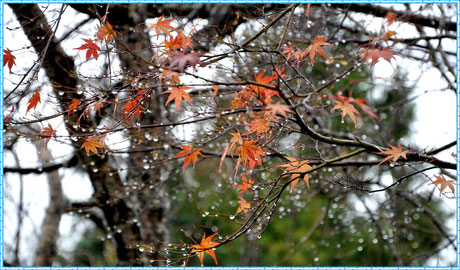     Собираются в стаи, готовятся к отлёту в тёплые края журавли, грачи и кукушки. Последними улетают гуси, утки и лебеди.     Звери готовятся к зиме, делают запасы, строят и утепляют гнёзда и норы, меняют летние шубки на зимние - более пушистые и светлые, чтобы стать незаметными на белом снегу.   Осенью у людей много работы: надо собирать урожай овощей и фруктов, приготовить к весне пашни, посеять озимые.   Надо позаботиться и о тех пернатых, которые остаются зимовать в наших краях, собрать для них семена и плоды, приготовить кормушки.Туманная осень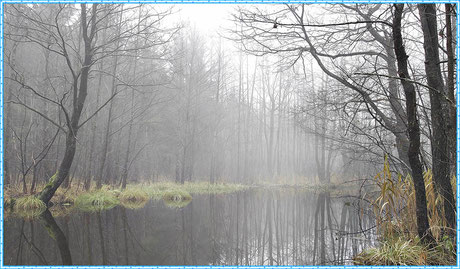 Поздняя осень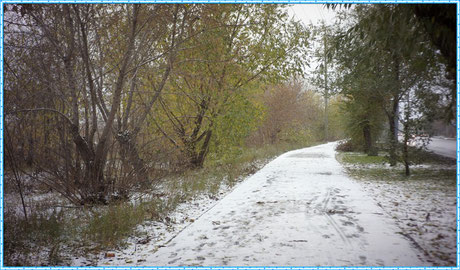 Позднюю осень называют "серебряной".   Лужи затягивает первый тонкий ледок, летят на мёрзлую землю серебряные звёздочки - снежинки, звенят на ветру обледенелые ветки деревьев, серебрятся на солнце опавшие, покрытые инеем листья. исчезают насекомые, улетают на юг перелётные птицы.Короткие рассказы про осеньОсеньИ. Соколов-МикитовДавно улетели на юг щебетуньи-ласточки, а ещё раньше, как по команде, исчезли быстрые стрижи.В осенние дни слышали ребята, как, прощаясь с милой родиной, курлыкали в небе пролетные журавли. С каким-то особым чувством долго смотрели им вслед, как будто журавли уносили с собой лето.Тихо переговариваясь, пролетели на теплый юг гуси...Готовятся к холодной зиме люди. Давно скосили рожь и пшеницу. Заготовили корма скоту. Снимают последние яблоки в садах. Выкопали картошку, свёклу, морковь и убирают их на зиму.Готовятся и звери к зиме. Проворная белка накопила в дупле орехов, насушила отборных грибов. Маленькие мыши-полевки натаскали в норки зёрен, наготовили душистого мягкого сена.Поздней осенью строит своё зимнее логово трудолюбивый еж. Целый ворох сухих листьев натаскал он под старый пень. Всю зиму спокойно будет спать под тёплым одеялом.Всё реже, всё скупее греет осеннее солнышко.Скоро, скоро начнутся первые морозы.До самой весны застынет земля-матушка. Все от нее взяли всё, что она могла дать.ОсеньПролетело веселое лето. Вот и наступила осень. Пришла пора убирать урожай. Ваня и Федя копают картофель. Вася собирает свеклу и морковь, а Феня фасоль. В саду много слив. Вера и Феликс собирают фрукты и отправляют их в школьную столовую. Там всех угощают спелыми и вкусными фруктами.В лесуГриша и Коля пошли в лес. Они собирали грибы и ягоды. Грибы они клали в лукошко, а ягоды в корзинку. Вдруг грянул гром. Солнце скрылось. Кругом появились тучи. Ветер гнул деревья к земле. Пошел крупный дождь. Мальчики пошли к домику лесника. Скоро в лесу стало тихо. Дождь перестал. Выглянуло солнышко. Гриша и Коля с грибами и ягодами отправились домой.ГрибыРебята пошли в лес за грибами. Рома нашел под березой красивый подберезовик. Валя увидела под сосной маленький масленок. Сережа разглядел в траве огромный боровик. В роще они набрали полные корзины разных грибов. Ребята веселые и довольные вернулись домой.Лес осеньюИ. Соколов-МикитовКрасив и печален русский лес в ранние осенние дни. На золотом фоне пожелтевшей листвы выделяются яркие пятна красно-жёлтых клёнов и осин. Медленно кружась в воздухе, падают и падают с берёз лёгкие, невесомые жёлтые листья. От дерева к дереву протянулись тонкие серебристые нити лёгкой паутины. Ещё цветут поздние осенние цветы.Прозрачен и чист воздух. Прозрачна вода в лесных канавах и ручьях. Каждый камешек на дне виден.Тихо в осеннем лесу. Лишь шелестит под ногами опавшая листва. Иногда тонко просвистит рябчик. И от этого тишина ещё слышнее.Легко дышится в осеннем лесу. И долго не хочется уходить из него. Хорошо в осеннем цветистом лесу... Но что-то грустное, прощальное слышится и видится в нём.Природа осеньюТаинственная принцесса Осень возьмет в свои руки уставшую природу, оденет в золотые наряды и промочит долгими дождями. Осень, успокоит запыхавшуюся землю, сдует ветром последние листья и уложит в колыбель долгого зимнего сна.Осенний день в березовой рощеАвтор: Тургенев Иван СергеевичЯ сидел в березовой роще осенью, около половины сентября. С самого утра перепадал мелкий дождик, сменяемый по временам теплым солнечным сиянием; была непостоянная погода. Небо то все заволакивалось рыхлыми белыми облаками, то вдруг местами расчищалось на мгновение, и тогда из-за раздвинутых туч показывалась лазурь, ясная и ласковая...Я сидел и глядел кругом, и слушал. Листья чуть шумели над моей головой; по одному их шуму можно было узнать, какое тогда стояло время года. То был не веселый, смеющийся трепет весны, не мягкое шушуканье, не долгий говор лета, не робкое и холодное лепетанье поздней осени, а едва слышная, дремотная болтовня. Слабый ветер чуть-чуть тянул по верхушкам. Внутренность рощи, влажной от дождя, беспрестанно изменялась, смотря по тому, светило ли солнце или закрывалось облаками; она то озарялась вся, словно вдруг в ней все улыбалось... то вдруг опять все кругом слегка синело: яркие краски мгновенно гасли... и украдкой, лукаво, начинал сеяться и шептать по лесу мельчайший дождь.Листва на березах была еще почти вся зелена, хотя заметно побледнела; лишь кое-где стояла одна молоденькая, вся красная или вся золотая...Ни одной птицы не было слышно: все приютились и замолкли; лишь изредка звенел стальным колокольчиком насмешливый голосок синицы.***Осенний, ясный, немножко холодный, утром морозный день, когда береза, словно сказочное дерево, вся золотая, красиво рисуется на бледно-голубом небе, когда низкое солнце уже не греет, но блестит ярче летнего, небольшая осиновая роща насквозь вся сверкает, словно ей весело и легко стоять голой, изморозь еще белеет на дне долин, а свежий ветер тихонько шевелит и гонит упавшие покоробленные листья, — когда по реке радостно мчатся синие волны, тихо вздымая рассеянных гусей и уток; вдали мельница стучит, полузакрытая вербами, и, пестрея в светлом воздухе, голуби быстро кружатся над ней...***Автор: Куприн Александр Иванович... К началу сентября погода вдруг резко и совсем неожиданно переменилась. Сразу наступили тихие и безоблачные дни, такие ясные, солнечные и теплые, каких не было даже в июле. На обсохших сжатых полях, на их колючей желтой щетине заблестела слюдяным блеском осенняя паутина. Успокоившиеся деревья бесшумно и покорно роняли желтые листья.Поздняя осеньКороленко Владимир ГалактионовичНаступает поздняя осень. Плод отяжелел; он срывается и падает на землю. Он умирает, но в нем живет семя, а в этом семени живет в «возможности» и все будущее растение, с его будущей роскошной листвой и с его новым плодом. Семя падет на землю; а над землей низко подымается уже холодное солнце, бежит холодный ветер, несутся холодные тучи... Не только страсть, но и самая жизнь замирает тихо, незаметно... Земля все больше проступает из-под зелени своей чернотой, в небе господствуют холодные тона... И вот наступает день, когда на эту смирившуюся и притихшую, будто овдовевшую землю падают миллионы снежинок и вся она становится ровна, одноцветна и бела... Белый цвет — это цвет холодного снега, цвет высочайших облаков, которые плывут в недосягаемом холоде поднебесных высот,— цвет величавых и бесплодных горных вершин...Антоновские яблокиБунин Иван АлексеевичВспоминается мне ранняя погожая осень. Август был с теплыми дождиками в самую пору, в середине месяца. Помню раннее, свежее, тихое утро... Помню большой, весь золотой, подсохший и поредевший сад, помню кленовые аллеи, тонкий аромат опавшей листвы и — запах антоновских яблок, запах меда и осенней свежести. Воздух так чист, точно его совсем нет. Всюду сильно пахнет яблоками.К ночи становится очень холодно и росисто. Надышавшись на гумне ржаным ароматом новой соломы и мякины, бодро идешь домой к ужину мимо садового вала. Голоса на деревне или скрип ворот раздаются по студеной заре необыкновенно ясно. Темнеет. И вот еще запах: в саду — костер и крепко тянет душистым дымом вишневых сучьев. В темноте, в глубине сада — сказочная картина: точно в уголке ада, пылает около шалаша багровое пламя, окруженное мраком...«Ядреная антоновка — к веселому году». Деревенские дела хороши, если антоновка уродилась: значит, и хлеб уродился... Вспоминается мне урожайный год.На ранней заре, когда еще кричат петухи, распахнешь, бывало, окно в прохладный сад, наполненный лиловатым туманом, сквозь который ярко блестит кое-где утреннее солнце... Побежишь умываться на пруд. Мелкая листва почти вся облетела с прибрежных лозин, а сучья сквозят на бирюзовом небе. Вода под лозинами стала прозрачная, ледяная и как будто тяжелая. Она мгновенно прогоняет ночную лень.Войдешь в дом и прежде всего услышишь запах яблок, а потом уже другие.С конца сентября наши сады и гумна пустели, погода, по обыкновению, круто менялась. Ветер по целым дням рвал и трепал деревья, дожди поливали их с утра до ночи.Холодно и ярко сияло на севере над тяжелыми свинцовыми тучами жидкое голубое небо, а из-за этих туч медленно выплывали хребты снеговых гор-облаков, закрывалось окошечко в голубое небо, а в саду становилось пустынно и скучно, и снова начинал сеять дождь... сперва тихо, осторожно, потом все гуще и наконец превращался в ливень с бурей и темнотой. Наступала долгая, тревожная ночь...Из такой трепки сад выходил совсем обнаженным, засыпанным мокрыми листьями и каким-то притихшим, смирившимся. Но зато как красив он был, когда снова наступала ясная погода, прозрачные и холодные дни начала октября, прощальный праздник осени! Сохранившаяся листва теперь будет висеть на деревьях уже до первых заморозков. Черный сад будет сквозить на холодном бирюзовом небе и покорно ждать зимы, пригреваясь в солнечном блеске. А поля уже резко чернеют пашнями и ярко зеленеют закустившимися озимыми...Проснешься и долго лежишь в постели. Во всем доме — тишина. Впереди — целый день покоя в безмолвной уже по-зимнему усадьбе. Не спеша оденешься, побродишь по саду, найдешь в мокрой листве случайно забытое холодное и мокрое яблоко, и почему-то оно покажется необыкновенно вкусным, совсем не таким, как другие.Словарь родной природыПаустовский Константин ГеоргиевичНевозможно перечислить приметы всех времен года. Поэтому я пропускаю лето и перехожу к осени, к первым ее дням, когда уже начинает «сентябрить».Увядает земля, но еще впереди «бабье лето» с его последним ярким, но уже холодным, как блеск слюды, сиянием солнца. С густой синевой небес, промытых прохладным воздухом. С летучей паутиной («пряжей богородицы», как кое-где называют ее до сих пор истовые старухи) и палым, повялым листом, засыпающим опустелые воды. Березовые рощи стоят, как толпы девушек-красавиц, в шитых золотым листом полушалках. «Унылая пора — очей очарованье».Потом — ненастье, обложные дожди, ледяной северный ветер «сиверко», бороздящий свинцовые воды, стынь, стылость, кромешные ночи, ледяная роса, темные зори.Так все и идет, пока первый мороз не схватит, не скует землю, не выпадет первая пороша и не установится первопуток. А там уже и зима с вьюгами, метелями, поземками, снегопадом, седыми морозами, вешками на полях, скрипом подрезов на розвальнях, серым, снеговым небом...***Часто осенью я пристально следил за опадающими листьями, чтобы поймать ту незаметную долю секунды, когда лист отделяется от ветки и начинает падать на землю, но это мне долго не удавалось. Я читал в старых книгах о том, как шуршат падающие листья, но я никогда не слышал этого звука. Если листья и шуршали, то только на земле, под ногами человека. Шорох листьев в воздухе казался мне таким же неправдоподобным, как рассказы о том, что весной слышно, как прорастает трава.Я был, конечно, неправ. Нужно было время, чтобы слух, отупевший от скрежета городских улиц, мог отдохнуть и уловить очень чистые и точные звуки осенней земли.Как-то поздним вечером я вышел в сад к колодцу. Я поставил на сруб тусклый керосиновый фонарь «летучую мышь» и достал воды. В ведре плавали листья. Они были всюду. От них нигде нельзя было избавиться. Черный хлеб из пекарни приносили с прилипшими к нему мокрыми листьями. Ветер бросал горсти листьев на стол, на койку, на пол. на книги, а по дорожкам сала было трудно холить: приходилось идти по листьям, как по глубокому снегу. Листья мы находили в карманах своих дождевых плащей, в кепках, в волосах — всюду. Мы спали на них и насквозь пропитались их запахом.Бывают осенние ночи, оглохшие и немые, когда безветрие стоит над черным лесистым краем и только колотушка сторожа доносится с деревенской околицы.Была такая ночь. Фонарь освещал колодец, старый клен под забором и растрепанный ветром куст настурции на пожелтевшей клумбе.Я посмотрел на клен и увидел, как осторожно и медленно отделился от ветки красный лист, вздрогнул, на одно мгновение остановился в воздухе и косо начал падать к моим ногам, чуть шелестя и качаясь. Впервые услыхал шелест падающего листа — неясный звук, похожий на детский шепот.Мой домПаустовский Константин ГеоргиевичОсобенно хорошо в беседке в тихие осенние ночи, когда в салу шумит вполголоса неторопливый отвесный дождь.Прохладный воздух едва качает язычок свечи. Угловые тени от виноградных листьев лежат на потолке беседки. Ночная бабочка, похожая на комок серого шелка-сырца, садится на раскрытую книгу и оставляет на странице тончайшую блестящую пыль. Пахнет дождем — нежным и вместе с тем острым запахом влаги, сырых садовых дорожек.На рассвете я просыпаюсь. Туман шуршит в саду. В тумане падают листья. Я вытаскиваю из колодца ведро воды. Из ведра выскакивает лягушка. Я обливаюсь колодезной водой и слушаю рожок пастуха — он поет еще далеко, у самой околицы.Светает. Я беру весла и иду к реке. Я отплываю в тумане. Восток розовеет. Уже не доносится запах дыма сельских печей. Остается только безмолвие воды, зарослей вековых ив.Впереди — пустынный сентябрьский день. Впереди — затерянность в этом огромном мире пахучей листвы, трав, осеннего увядания, затишливых вод, облаков, низкого неба. И эту затерянность я всегда ощущаю как счастье.Какие бывают дождиПаустовский Константин Георгиевич(Отрывок из повести «Золотая роза»)... Солнце садится в тучи, дым припадает к земле, ласточки летают низко, без времени голосят по дворам петухи, облака вытягиваются по небу длинными туманными прядями — все это приметы дождя. А незадолго перед дождем, хотя еще и не натянуло тучи, слышится нежное дыхание влаги. Его, должно быть, приносит оттуда, где дожди уже пролились.Но вот начинают крапать первые капли. Народное слово «крапать* хорошо передает возникновение дождя, когда еше редкие капли оставляют темные крапинки на пыльных дорожках и крышах.Потом дождь расходится. Тогда-то и возникает чудесный прохладный запах земли, впервые смоченной дожаем. Он держится недолго. Его вытесняет запах мокрой травы, особенно крапивы.Характерно, что, независимо от того, какой будет дождь, его, как только он начинается, всегда называют очень ласково — дождиком. «Дождик собрался», «дождик припустил», «дождик траву обмывает»...Чем, например, отличается спорый дождь от грибного?Слово «спорый» означает — быстрый, скорый. Спорый дождь льется отвесно, сильно. Он всегда приближается с набегающим шумом.Особенно хорош спорый дождь на реке. Каждая его капля выбивает в воде круглое углубление, маленькую водяную чашу, подскакивает, снова падает и несколько мгновений, прежде чем исчезнуть, еще видна на дне этой водяной чаши. Капля блестит и похожа на жемчуг.При этом по всей реке стоит стеклянный звон. По высоте этого звона догадываешься, набирает ли дождь силу или стихает.А мелкий грибной дождь сонно сыплется из низких туч. Лужи от этого дождя всегда теплые. Он не звенит, а шепчет что-то свое, усыпительное, и чуть заметно возится в кустах, будто трогает мягкой лапкой то один лист, то другой.Лесной перегной и мох впитывают этот дождь не торопясь, основательно. Поэтому после него начинают буйно лезть грибы —липкие маслята, желтые лисички, боровики, румяные рыжики, опенки и бесчисленные поганки.Во время грибных дождей в воздухе попахивает дымком и хорошо берет хитрая и осторожная рыба — плотва.О слепом дожде, идущем при солнце, в народе говорят: «Царевна плачет». Сверкаюшие солнечные капли этого дождя похожи на крупные слезы. А кому же и плакать такими сияющими слезами горя или радости, как не сказочной красавице царевне!Можно подолгу следить за игрой света во время дождя, за разнообразием звуков — от мерного стука по тесовой крыше и жидкого звона в водосточной трубе до сплошного, напряженного гула, когда дождь льет, как говорится, стеной.Все это — только ничтожная часть того, что можно сказать о дожде...Стихи об осени для средней группы детского сада (4-5 лет)

    Предлагаем вашему вниманию тематическую подборку стихов, посвященных осени. Осень - одно из четырех времен года, которое очень часто в поэзии ассоциируется с грустью, поскольку летнее тепло уходит и близятся зимние холода, голубое небо становится серым, а все люди погружаются в свои мысли и размышления, таким образом создавая шедевры поэзии - осенние стихи про золотую осень.

Осень

Осень,
Осень...
Солнце
В тучах отсырело —
Даже в полдень светит
Тускло и несмело.
Из холодной рощи
В поле,
На тропинку,
Выдуло зайчонка —
Первую
Снежинку.
Т. Белозеров


Вот и осень

Вот и осень перед нами:
Сжато поле, скошен луг.
И над лесом косяками
Гуси тянутся на юг.
За сараем стог соломы
И рябину во дворе
Из окна родного дома
Видно сельской детворе.
Частый дождь в окно трезвонит.
Ветер, шастая везде, 
Золотые листья гонит 
По серебряной воде. 
В. Приходько

Золотой дождь

Листья солнцем наливались. 
Листья солнцем пропитались. 
Налились, отяжелели, 
Потекли и полетели, 
Зашуршали по кустам, 
Поскакали по сучкам. 
Ветер золото кружит, 
Золотым дождем шумит!
М. Лесовая

Льет дождь, холодный, точно лед. 
Кружатся листья по полянам. 
И гуси длинным караваном 
Над лесом держат перелет.
И. Бунин

«Дождь по улице идет...»

Дождь по улице идет, 
Мокрая дорога, 
Много капель на стекле,
А тепла немного. 
Как осенние грибы, 
Зонтики мы носим, 
Потому что на дворе 
Наступила осень.
В. Семернин

Нельзя нам на свете прожить без чудес, 
Они нас повсюду встречают. 
Волшебный, осенний и сказочный лес 
Нас в гости к себе приглашает.
Закружится ветер под песню дождя, 
Листочки нам под ноги бросит. Т
акая красивая это пора: 
Пришла к нам опять Чудо-Осень.
М. Сидорова

«Наступила осень...»

Наступила осень, 
Пожелтел наш сад. 
Листья на березе 
Золотом горят. 
Не слыхать веселых 
Песен соловья.
Улетели птицы 
В дальние края.
А. Ерикеев

Осень

Березы косы расплели, 
Руками клены хлопали, 
Ветра холодные пришли, 
И тополи затопали. 
Поникли ивы у пруда, 
Осины задрожали, 
Дубы, огромные всегда, 
Как будто меньше стали. 
Все присмирело, съежилось, 
Поникло, пожелтело. 
Лишь елочка пригожая 
К зиме похорошела.
М. Садовский

В небесах высоких тает 
Одинокий тонкий луч, 
Улетают птичьи стаи, 
Прилетают стаи туч. 
И. Никитин

Лоскутное одеяло
На деревьях
Листьев мало.
На земле —
Невпроворот.
Из лоскутьев
Одеяло
На прощанье
Осень
Шьет.
С. Островский

Листья золотые падают, летят, 
Листья золотые устилают сад. 
Много на дорожках листьев золотых, 
Мы букет хороший сделаем из них, 
Мы букет поставим посреди стола, 
Осень золотая в гости к нам пришла.
Е. Благинина

«В лесу осиновом...»

В лесу осиновом 
Дрожат осинки. 
Срывает ветер 
С осин косынки. 
Он на тропинки 
Косынки сбросит — 
В лесу осиновом 
Наступит осень.
В. Степанов

Солнышко усталое, 
Скупо греешь ты! 
Желтые да алые 
Кружатся листы. 
В шелесте да в шорохе 
Наш осенний сад.
На дорожках ворохи 
Пестрые лежат.
М. Пожарова


Дождик

Дождик,
Дождик моросит
Осенний.
Сеет дождик через сито
Дым серый.
Дождь — художник:
Он рисует
Лужи,
И на трубах он играет
Не хуже.
Вот и серый снег пошел,
Лег густо.
До чего же хорошо
И грустно.
Р.Сеф

Дождь идет

Туча-кошка, хвост трубой, 
Туча с длинной бородой, 
Туча-лошадь, туча-жук... 
А всего их двести штук. 
Бедным тучам очень тесно, 
Нету тучам в небе места. 
Перессорятся все двести, 
А потом заплачут вместе. 
И кричит внизу народ: 
«Разбегайся, дождь идет!» 
Д. Лукич

Осени привет

Ветер-почтальон 
Письма разносил, 
Дул, старался он, 
Не жалея сил. 
На листве цветной 
Осени привет, 
Дождик затяжной 
Сыплет свой ответ. 
Пруд покрылся весь 
Нотками дождя, 
Пишет небо песнь, 
В осень уходя.
Т. Маршалова

Листопад

Опавшей листвы разговор Еле слышен:
— Мы с кленов...
— Мы с яблонь...
— Мы с вишен...
— С осинки...
— С черемухи...
— С дуба...
— С березы... 
Везде листопад: 
На пороге морозы!
Ю. Капотов

Листопад

Листопад!
Листопад!
Лес осенний конопат.
Налетели конопушки,
Стали рыжими опушки,
Ветер мимо пролетал,
Ветер лесу прошептал:
— Ты не жалуйся врачу,
Конопатых я лечу:
Все рыжинки оборву,
Побросаю их в траву!
Н. Минский

Как хорошо в гостях у осени 
Среди березок золотых... 
Подольше б золота не сбросили, 
Стоял бы лес, багрян и тих. 
Почаще б солнышко усталое 
Гостило в золотом лесу, 
Чтоб защитить от ветра шалого 
Лесную позднюю красу.
Н. Найденова

Осенний листок

За окошком лист осенний пожелтел, 
Оторвался, закружился, полетел. 
Желтый листик подружился с ветерком, 
Все кружатся и играют под окном. 
А когда веселый ветер улетал, 
Желтый листик на асфальте заскучал. 
Я пошла во двор и листик подняла, 
Принесла домой и маме отдала. 
Оставлять его на улице нельзя, 
Пусть живет всю зиму у меня.
О. Чусовитина

Ветрено, ветрено, 
Вся земля проветрена, 
Ветер листья с веток 
Разогнал по свету: 
Липовый, березовый, 
Желтый лист и розовый, 
Красный, разноцветный, 
Старый лист газетный. 
Солнечно, ведрено, 
Ветрено, ветрено!
И. Токмакова

Журавли

Над бурой нивой конопли 
Летят лениво журавли, 
Летят, перекликаются, 
На все глядят, прощаются — 
С елками зелеными, 
С березками и кленами. 
С долинами, озерами, С родимыми просторами.
Г. Ладонщиков

«Кру-кру»

Кру — курлычут тихо 
Журавли над нами. 
Кру — кругами падает 
Желтая листва, 
Словно повторяет 
Вслед за журавлями 
Кру-кру-кру — 
Осенней песенки слова. 
Кру — летит по кругу 
Песенка простая. 
Грустными ветвями 
Машут тополя.
— До свиданья, лето!
— До свиданья, стая... 
Кру-кру-кру — 
Кружится круглая Земля.
В. Степанов

Осень — бабушка

В сером выцветшем платке 
Ходит осень — бабушка 
У реки, в пустом леске, 
Где повяла травушка. 
И стучит ее клюка 
О коряги, пенышки,
И глядят из кузовка 
Хилые опенышки. 
Снимет варежки потом — 
Вязаны, не куплены — 
И звенят в ее бидон 
Розовые клюквины. 
Гладит высохшей рукой 
Зайца полинявшего... 
Ходит-бродит за рекой 
Осень настоящая.
Л. Фадеева

Осень

Надевала осень пестрый сарафанчик, 
Желтенький платочек, лапти с подковыркой, 
Вышла на крылечко на заре туманной, 
Плечиком пожала: студено и сыро. 
Под крылечком топко, желтый лист валится, 
У колодца лужа за ночь не просохла. 
Не студи ты плечи на холодном ветре, 
Уходи в избушку, да припри оконце. 
Натопи печурку, засвети лучину, 
Коротай за прялкой темные часочки.
О. Беляевская

Летят дождинки

Летят, летят дождинки, 
Не выйдешь из ворот. 
По вымокшей тропинке 
Сырой туман ползет.
У погрустневших сосен 
И огненных рябин 
Идет и сеет осень 
Душистые грибы!
И. Демьянов

Сначала ветер прошумел осиной.
Потом прошла над лесом туч гряда. 
Потом дождь кончился. И след лосиный 
Наполнила небесная вода.
По самой лучшей из лесных дорожек,
Пофыркивая и наморщив нос,
Ежихе
Осторожный ежик
Четыре капельки на иглах нес.
И. Смольников

Под кустом свернулся ежик, 
Мокрый и колючий. 
И косит над лесом дождик, 
Разгоняя тучи. 
В листья красные одетый, 
Улыбается пенек. 
Простоял сухой все лето, 
А теперь насквозь промок. 
И. Могилевская

Осень

Поспевает брусника, 
Стали дни холоднее,
И от птичьего крика 
В сердце только грустнее.

Стаи птиц улетают 
Прочь, за синее море. 
Все деревья блистают 
В разноцветном уборе.

Солнце реже смеется, 
Нет в цветах благовонья. 
Скоро Осень проснется -  
И заплачет спросонья. 
К. Бальмонт

Белый день недолог. 
Вечера длинней.
Крики перепелок 
Реже и грустней, 
Осень невидимкой 
На землю сошла, 
Сизо-серой дымкой 
Небо облекла...
Н. Некрасов

Осень

Расправив широкие крылья, 
Над желтым простором полей 
Плывет в небесах эскадрилья 
Спешащих на юг журавлей.
Осенний старательный ветер 
Листву по дорогам разнес, 
И в город вчера на рассвете 
Отправлен последний обоз. 
М. Исаковский

Сентябрь

По алым перьям снегиря 
Течет прохлада сентября. 
В сухом бору дремота сосен, 
Покоем веет от полей... 
На юг уходит наша осень, 
Держась за нитку 
Журавлей.
Т. Белозеров

Осень

Ходит осень по дорожке, 
Промочила в лужах ножки. 
Льют дожди 
И нет просвета. 
Затерялось где-то лето.

Ходит осень, 
Бродит осень. 
Ветер с клена листья 
Сбросил.

Под ногами коврик новый, 
Желто-розовый - 
Кленовый.
В. Авдиенко

В густой синеве,
Апельсиново-ал,
Кленовый листок
Надо мною летал.
Я следом бегу:
Он, как-будто дразня,
Куда-то манил
За собою меня.
Листок,
Утомившись кружить в вышине,
Доверчиво сел
На ладошку ко мне.
Г. Осинина

Поздняя осень

У берега несмело 
Ложится хрупкий лед.  
Печально туча серая 
По дну пруда плывет. 
Суровой дышит осенью 
Прозрачная вода. 
Деревья листья сбросили, 
Встречая холода.
Г. Ладонщиков

Клен и елки

Надежды 
На спасенье 
Нет! -
Осенний Клен 
Полураздет. 
А ветер-вор 
Стараться рад -
Срывает
Золотой наряд.
Но не сдаются
Елки -
Остры
У них
Иголки!
С. Островский

Осенние хлопоты

Сколько белкам хлопот! Поспевает орех, 
Кислый яблок лесной и рябина, 
По кустам заалела калина, - 
У хозяек заботливых спех: 
Надо белых грибов насбирать, 
Нанизать их по веткам сосновым, 
Конопатить дупло мохом новым, 
Трав и листьев в гнездо натаскать. 
Оттого-то в лесу суетня 
И без ветра в движенье верхушки, 
Оттого вкруг косматого пня 
Взрыты мхов разноцветных подушки.
О. Беляевская

Осенняя гамма

Пусто чижика гнездо.
До.
День осенний на дворе.
Ре.
Воет ветер за дверьми.
До. Ре. Ми.
Светлых дней пуста графа.
Фа.
Побелела вся земля.
Ля.
Лед на лужах, словно соль.
Соль.
Шапку теплую носи.
Си.
До. Ре. Ми. Фа. Соль. Ля. Си. До.
Дождь. Дождь. Дождь. Дождь. Снег!
Л. Станчев

Листопад

Закружился надо мной 
Дождь из листьев озорной. 
До чего же он хорош! 
Где такой еще найдешь - 
Без конца и без начала? 
Танцевать под ним я стала, 
Мы плясали, как друзья, - 
Дождь из листиков и я.
Л. Разводова

Осень

В золотой карете, 
Что с конем игривым, 
Проскакала осень 
По лесам и нивам. 
Добрая волшебница 
Все переиначила, 
Ярко-желтым цветом 
Землю разукрасила. 
С неба сонный месяц 
Чуду удивляется,
Все кругом искрится, 
Все переливается.
Ю. Капустина

Осень

На кусте-кусточке - 
Желтые листочки, 
Виснет тучка в просиниё - 
Значит, дело к осени!

В красных листьях бережок. 
Каждый листик - как флажок.
Стал наш парк осенний строже. 
Бронзой весь покроется!

Осень, кажется мне, тоже 
К октябрю готовится... 
В красных листьях бережок. 
Каждый листик - как флажок! 
И. Демьянов

Осенние листья

Опустел скворечник, 
Улетели птицы, 
Листьям на деревьях 
Тоже не сидится. 
Целый день сегодня
Все летят, летят... 
Видно, тоже в Африку 
Улететь хотят.
И. Токмакова

Ноябрь

Все быстрее облетают клены, 
Все темнее низкий свод небес, 
Все виднее, как пустеют кроны, 
Все слышнее, как немеет лес... 
И все чаще прячется во мгле 
Солнце, охладевшее к земле. 
И. Мазнин

Стрижи

- Улетели сегодня стрижи...
- А куда улетели, скажи?
- А туда улетели они,
Где на солнышке греются дни, 
Где совсем не бывает зимы. 
Но милее им все-таки мы! 
И они прилетят по весне 
И опять засвистят в вышине. 
Е. Трутнева

Осенний календарь

Нынче
Улицы
В хаосе.
В город
С гор
Спустилась
Осень -
Со своим календарем,
Отрывные листья в нем.
Их,
Срывая,
Ветер
Носит -
Разбросал,
Шуршат
Кругом.
С. Островский

Осенью

Осень наступила, 
Высохли цветы, 
И глядят уныло 
Голые кусты.

Вянет и желтеет 
Травка на лугах, 
Только зеленеет 
Озимь на полях.

Туча небо кроет, 
Солнце не блестит, 
Ветер в поле воет, 
Дождик моросит.

Зашумели воды 
Быстрого ручья, 
Птички улетели 
В теплые края. 
А. Плещеев

Поутру вчера дождь
В стекла окон стучал,
Над землею туман
Облаками вставал.

...В полдень дождь перестал,
И, что белый пушок,
На осеннюю грязь
Начал падать снежок.

Ночь прошла. Рассвело, 
Нет нигде облачка. 
Воздух легок и чист,
И замерзла река.

На дворах и домах 
Снег лежит полотном 
И от солнца блестит 
Разноцветным огнем...
И. Никитин

Круглый год. Октябрь

В октябре, в октябре 
Частый дождик на дворе. 
На лугах мертва трава, 
Замолчал кузнечик. 
Заготовлены дрова
На зиму для печек.
С. Маршак

Ноябрь

В лесу заметней стала елка, 
Он прибран засветло и пуст. 
И оголенный, как метелка, 
Забитый грязью у проселка, 
Обдутый изморозью золкой, 
Дрожит, свистит лозовый куст. 
А. Твардовский

Из романа «Евгений Онегин»

Уж небо осенью дышало,
Уж реже солнышко блистало, 
Короче становился день, 
Лесов таинственная сень 
С печальным шумом обнажалась, 
Ложился на поля туман, 
Гусей крикливых караван 
Тянулся к югу: приближалась 
Довольно скучная пора; 
Стоял ноябрь уж у двора.
А. Пушкин

Ковровые дорожки

За осенними тучами где-то 
Журавлиный затих разговор. 
На дорожки, где бегало лето, 
Разноцветный улегся ковер.

Воробей загрустил за окошком, 
Непривычно притихли дома. 
По осенним ковровым дорожкам 
Незаметно приходит зима.
В. Орлов

Скучная картина! 
Тучи без конца, 
Дождик так и льется, 
Лужи у крыльца.

Чахлая рябина 
Мокнет под окном; 
Смотрит деревушка 
Сереньким пятном.

Что ты рано в гости, 
Осень, к нам пришла? 
Еще просит сердце 
Света и тепла!
А. Плещеев

Осень

Скинуло кафтан зеленый лето, 
Отсвистели жаворонки всласть. 
Осень, в шубу темную одета, 
По лесам с метелкою прошлась,

Чтоб вошла рачительной хозяйкой 
В снежные лесные терема 
Щеголиха в белой разлетайке -
Русская румяная зима!
Д. Кедрин

Разыгрался ветер 
На лесной поляне, 
Закружил осину 
В красном сарафане. 
И листок с березы 
Золотистой пчелкой 
Вьется и летает 
Над колючей елкой. 
А под елкой грузди 
Замостили мостик... 
До свиданья, елка, 
Приезжай к нам в гости! 
Е. Трутнева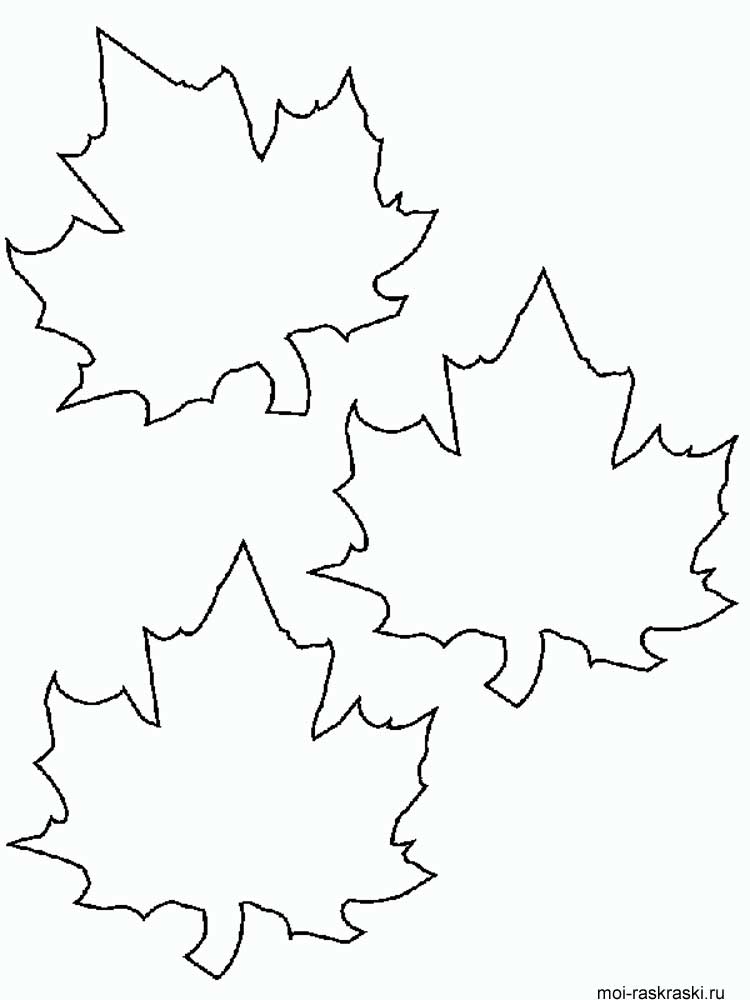 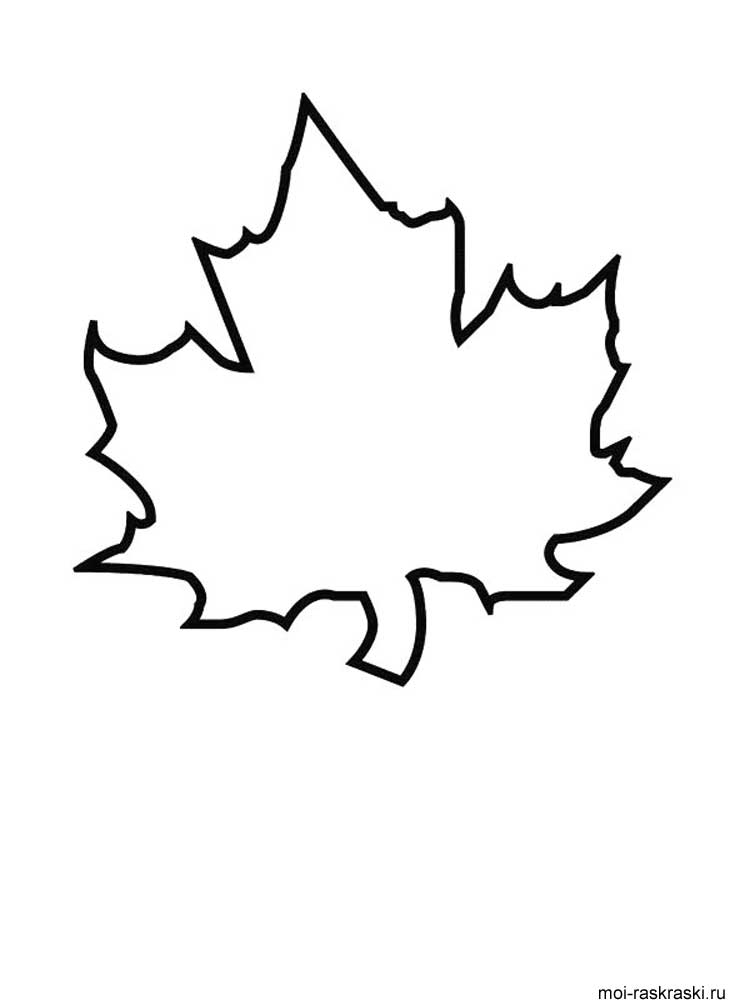 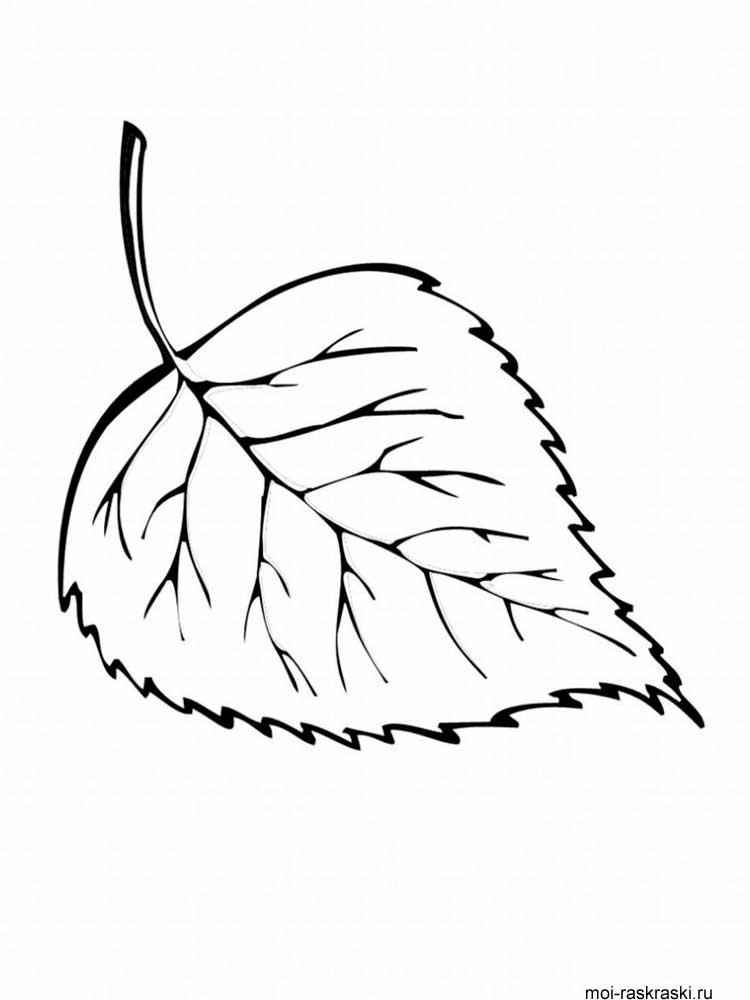 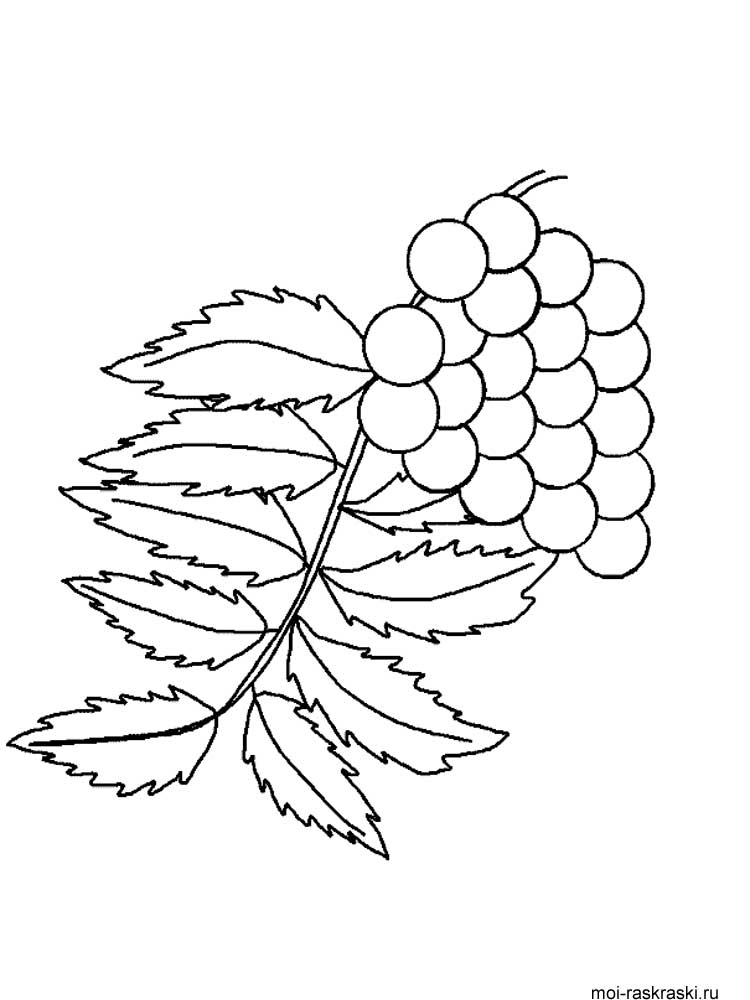 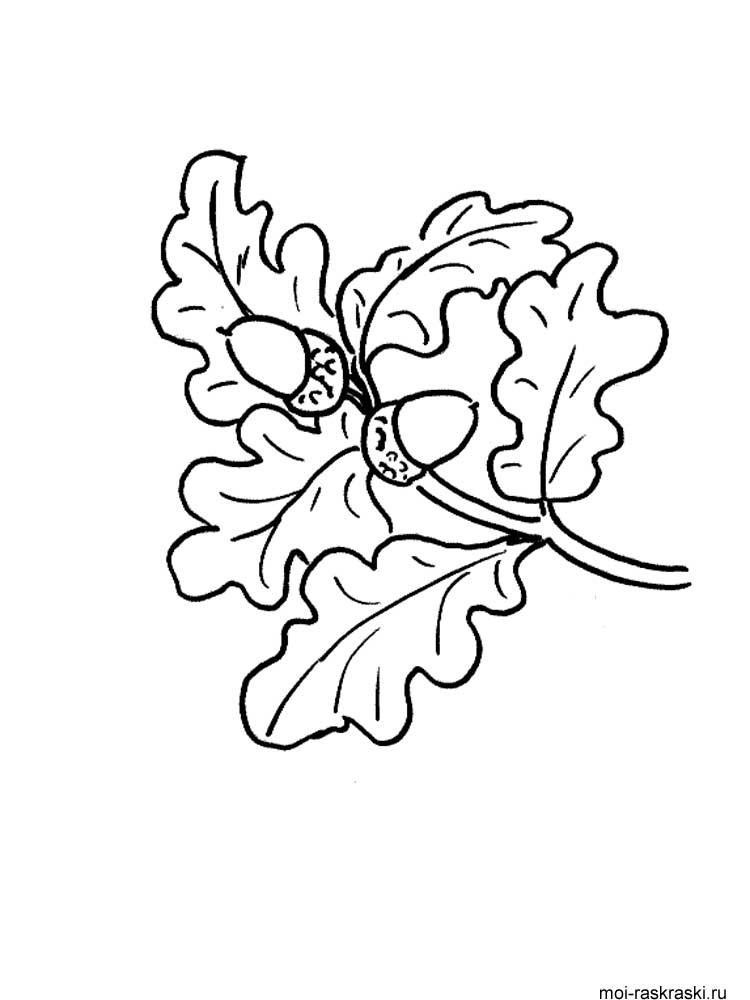 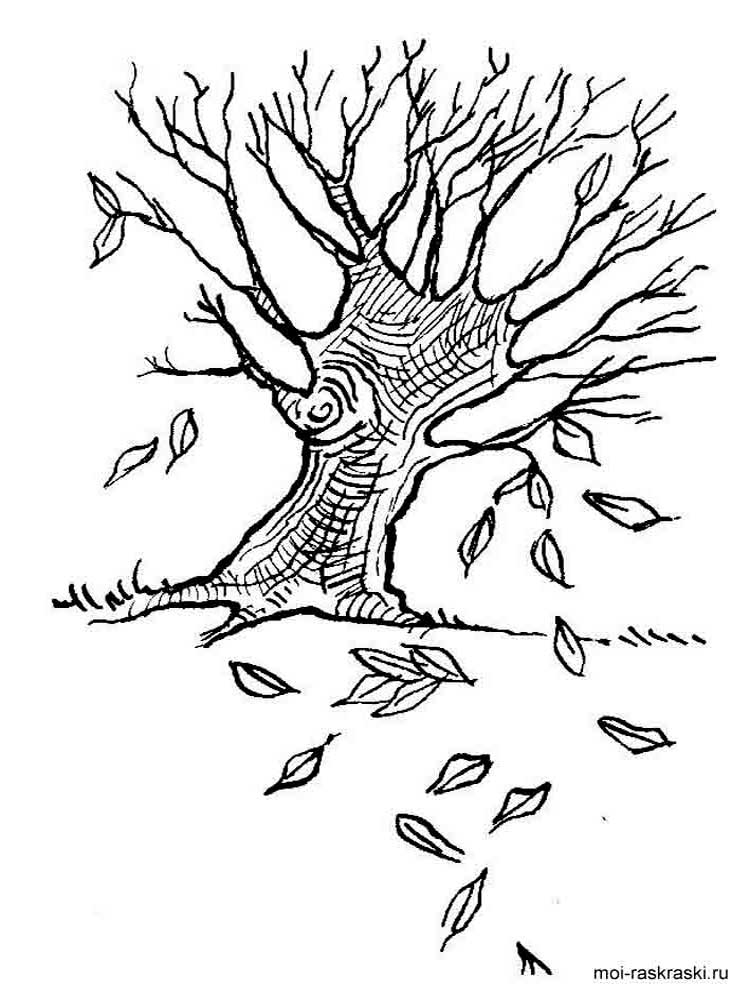 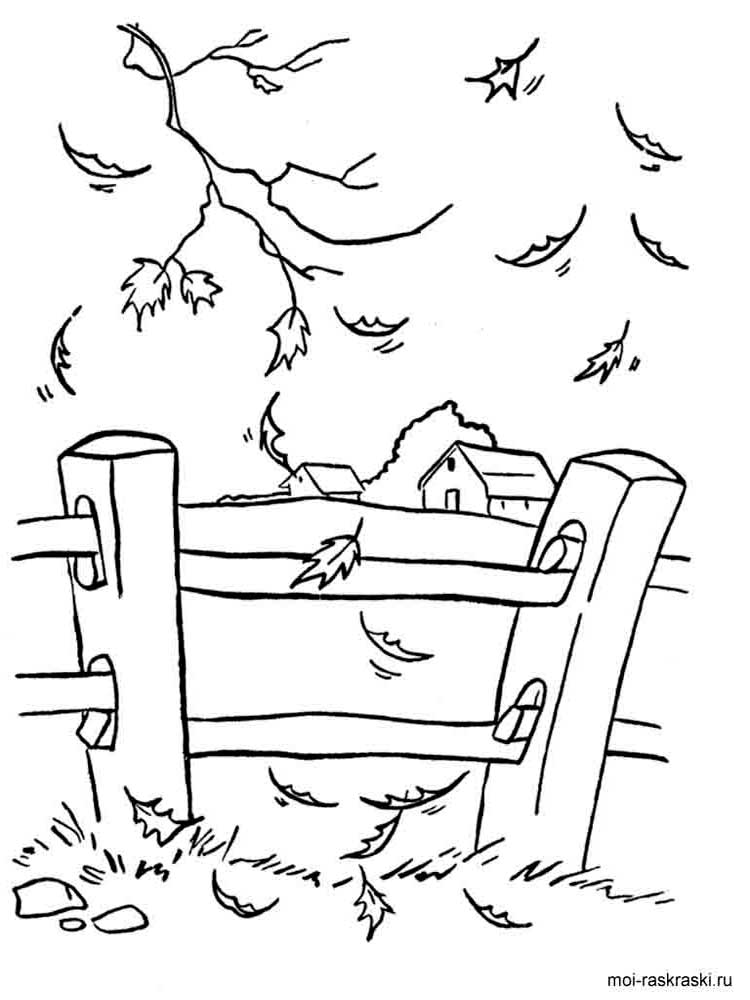 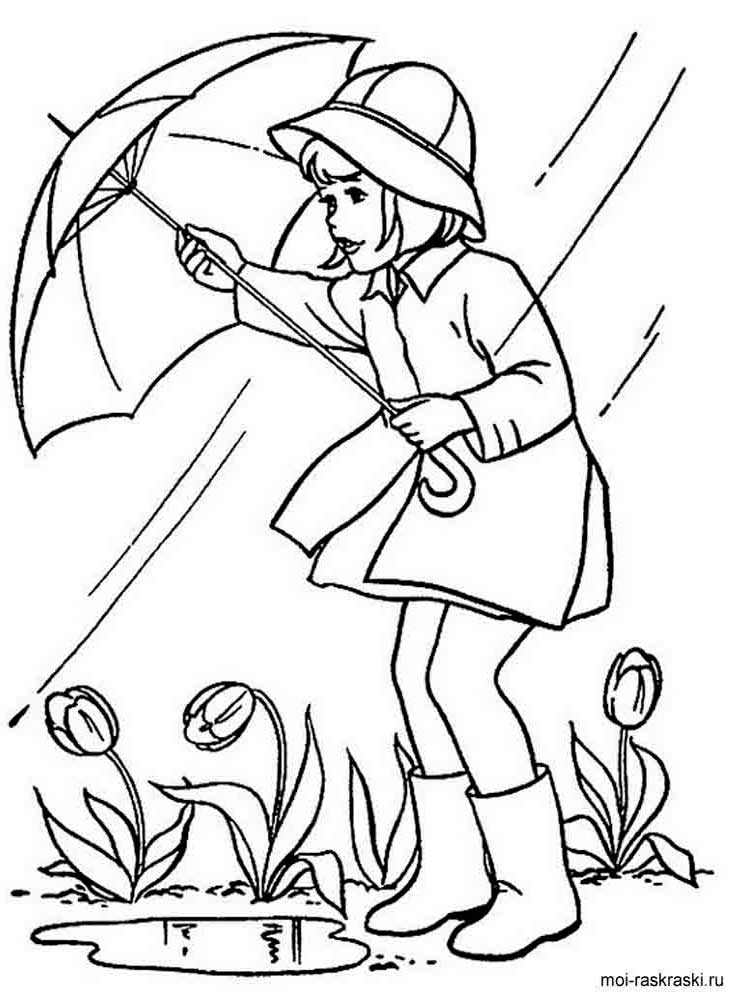 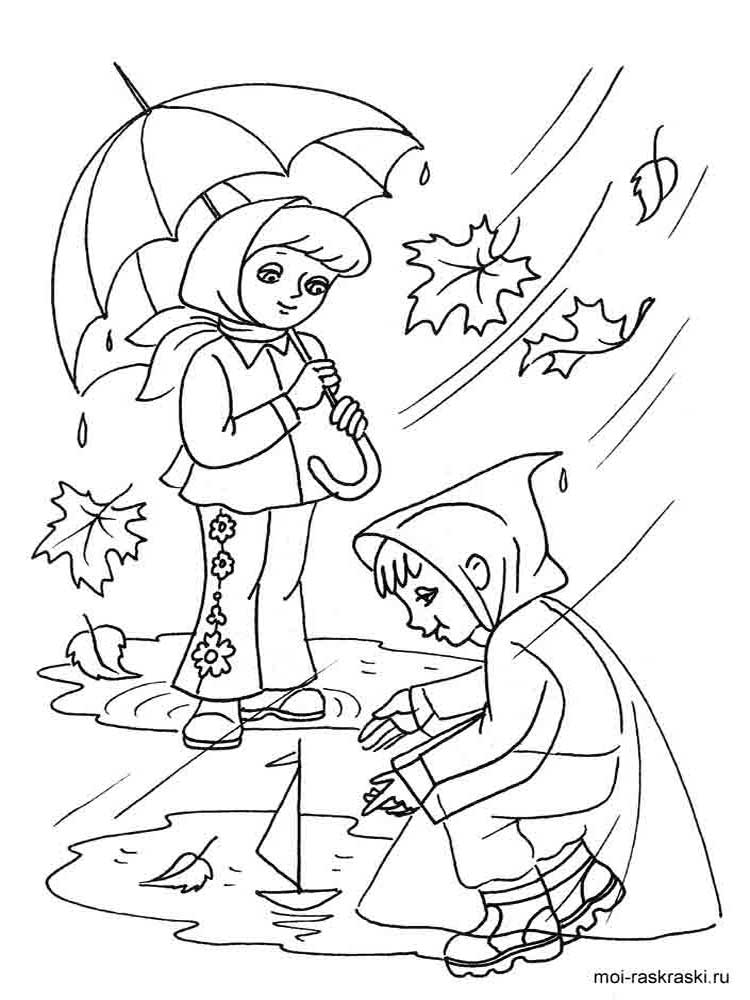 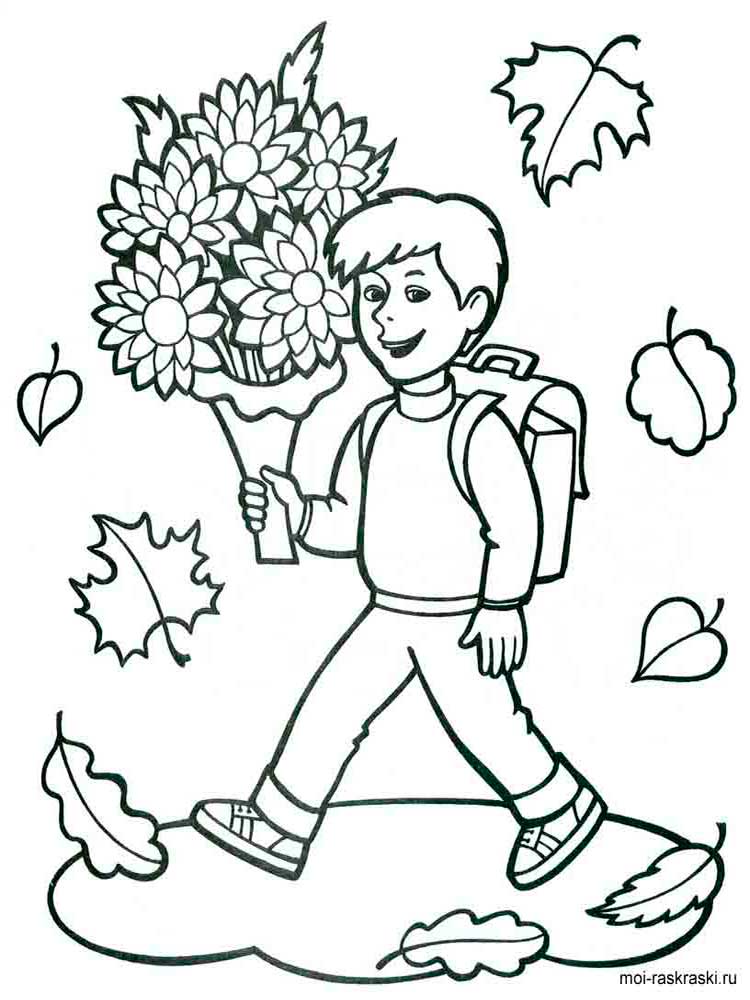 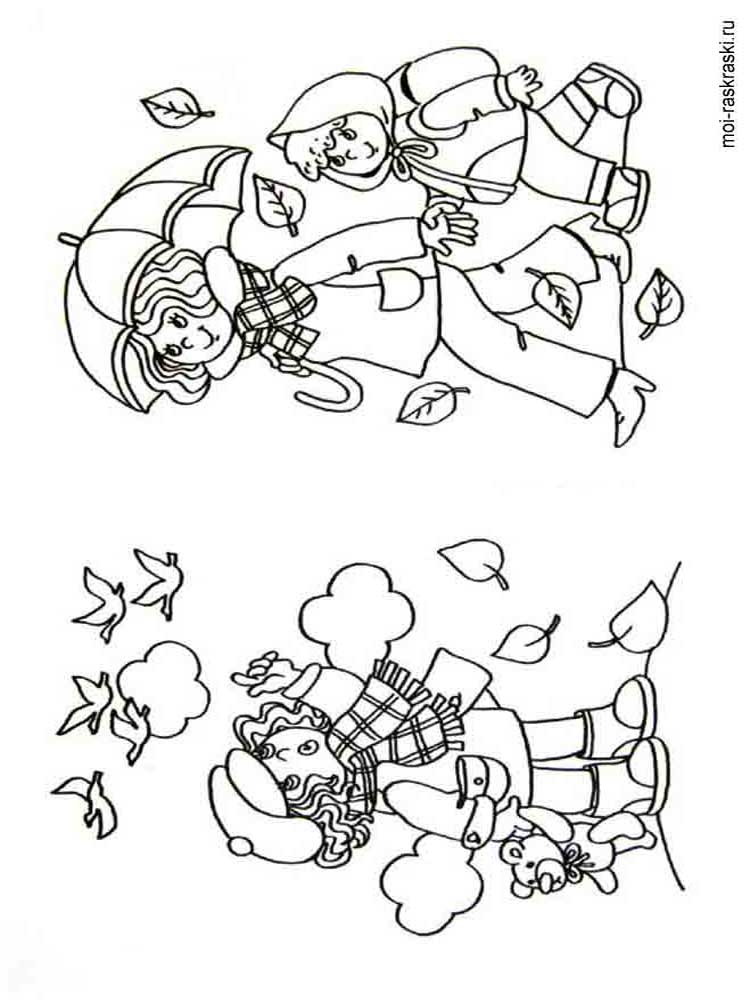 